Как научить различать цвета 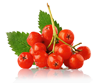             Сначала надо ограничиться запоминанием одного цвета (например, красного), а все остальные обозначать словом «другой». Например, взрослый ставит на одинаковом расстоянии перед ребенком двух пластмассовых мишек, различающихся только цветом: красного и желтого. Показывает на мишку красного цвета: «Это красный мишка. Где красный? Возьми красного мишку». Хвалит действия ребенка.       Аналогично проводятся упражнения с другими игрушками (одна из которых – красная).       Дома, в гостях, на прогулке обращайте внимание ребенка на предметы красного цвета: «Это красная машина», «Наденем красные штанишки», «Покатился красный мячик» и т.д.       Чтобы закрепить полученный навык, необходимо многократное повторение на разных парах игрушек или предметов. Это относится к тем детям, которые выделяют красный цвет уже на первом занятии.       К следующему цвету можно перейти лишь после того, как малыш будет безошибочно находить красные предметы среди других, причем не только одного, но и разных видов (например, красный зайчик и синий волк).